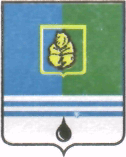 ПОСТАНОВЛЕНИЕАДМИНИСТРАЦИИ  ГОРОДА  КОГАЛЫМАХанты-Мансийского автономного округа - ЮгрыОт «10»   марта  2015 г.                                                         №650Об определении случаев осуществлениябанковского сопровождения контрактовВ соответствии с частью 2 статьи 35 Федерального закона от 05.04.2013 №44-ФЗ «О контрактной системе в сфере закупок товаров, работ, услуг для обеспечения государственных и муниципальных нужд», постановлением Правительства Российской Федерации от 20.09.2014 №963                                    «Об осуществлении банковского сопровождения контрактов»:1. Определить, что обязательное банковское сопровождение контрактов, заключаемых для обеспечения муниципальных нужд города Когалыма, осуществляется в случае, если начальная (максимальная) цена контракта, заключаемого для обеспечения муниципальных нужд города Когалыма, либо цена контракта, заключаемого для обеспечения муниципальных нужд города Когалыма с единственным поставщиком (подрядчиком, исполнителем), составляет не менее двухсот миллионов рублей.2. Постановление Администрации города Когалыма от 28.01.2014 №123 «Об определении случаев осуществления банковского сопровождения контрактов» признать утратившим силу.3. Опубликовать настоящее постановление в газете «Когалымский вестник» и разместить на официальном сайте Администрации города Когалыма в сети «Интернет» (www.admkogalym.ru).4. Контроль за выполнением постановления возложить на заместителя главы Администрации города Когалыма Т.И.Черных.Глава Администрации города Когалыма			    В.И.СтепураСогласовано:председатель КФ			М.Г.Рыбачокначальник ОМЗ			И.И.Дубованачальник ЮУ				И.А.ЛеонтьеваПодготовлено:начальник ОМК КФ			М.А.БакееваРазослать: Т.И.Черных, КФ, ОМЗ.